БИАТЛОНКонструкция и технические спецификации поляОсновное поле: размер 242 х 100 см., белого цвета.Линия трассы: ширина 4 см., черного цвета.Зона старта/финиша и контрольные зоны: размер 40 х 40 см.Мишень – цилиндр (алюминиевая банка 330 мл оклеенная бумагой).Столб – 2 цилиндра, поставленные друг на друга. Столбы расположены в точках 5, 6, 7, 8. 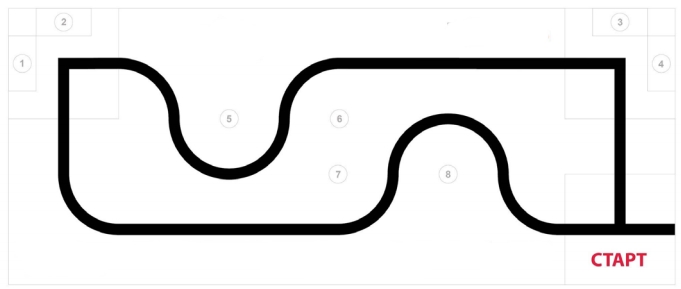 РоботНа старте максимальная ширина робота 25 см., длина – 25 см. Высота и вес робота не ограничены.Во время соревнования размеры робота могут меняться, но не должны выходить за пределы 40 х 40 см.Правила состязанийРобот стартует из зоны старта/финиша.Стартовав из зоны старта/финиша, робот проходит по порядку контрольные зоны I (метки 1 и 2) и II (метки 3 и 4), следуя по черной линии, и финиширует в зоне старта/финиша.ЗаданияКонтрольная зона I: Сбить мишени 1 и 2 с отметок.Контрольная зона II: Захватить мишени 3 и 4, удерживая их финишировать в зоне старта/финиша. При удержании мишени должны находиться в вертикальном положении, касаться робота и поверхности поля.Ход проведения соревнованийКаждая команда совершает 2 попытки. За итоговое количество очков команды принимается сумма очков, набранных за обе попытки.Команда, набравшая максимальное количество очков, считается выигравшей. При равенстве очков учитывается время выполнения роботом задания.Как начисляются очки жюри будет определять в день проведения соревнования.